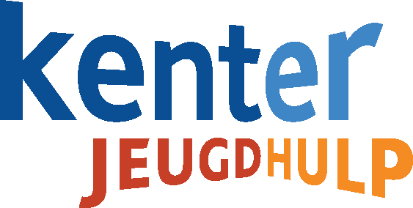 REGELING BIJZONDERE KOSTEN PLEEGZORG 2019Deze wegwijzer gaat over de financiële zaken rondom de bijzondere kosten van pleegzorg. Jarenlang werden deze bijzondere kosten voor een groot deel uit het Pleegzorgfonds Noord Holland (een initiatief van de provincie Noord Holland) betaald. Met de overgang van de jeugdhulp naar de gemeenten, valt de verantwoordelijkheid voor deze kosten ook onder de gemeenten.De gemeenten hebben betaling van de bijzondere kosten aan Kenter uitbesteed. De richtlijn voor uitbetaling is in onderstaand document te vinden, na de algemene regelingen.In de wegwijzer kunt u informatie vinden over de pleegvergoeding, hoe deze is opgebouwd en welke toeslagen op het basisbedrag mogelijk zijn. Verder kunt u informatie vinden over de bijzondere kosten die u voor uw pleegkind maakt waarvoor het basisbedrag redelijkerwijs niet toereikend is, verzekeringen voor uw pleegkind en als laatste kunt u meer informatie vinden over pleegkinderen en de toeslagen van de belastingdienst. PLEEGVERGOEDING Pleegouders, die een contract hebben afgesloten met een pleegzorgaanbieder hebben, naast recht op begeleiding, recht op een pleegvergoeding. Als er geen pleegcontract is afgesloten (en ondertekend aanwezig is bij Kenter), is er geen recht op een pleegvergoeding. Het basisbedrag is voor alle pleegouders gelijk. Het maakt niet uit of u een bestandspleegouder, netwerkpleegouder of pleegoudervoogd bent. De pleegvergoeding is een basisbedrag dat de overheid jaarlijks vaststelt. Hoe hoog het basisbedrag is, hangt af van de leeftijd van uw pleegkind. Tabel: basisbedragen pleegvergoeding per kind 2019 Van dit basisbedrag wordt u geacht de kosten te betalen die normaliter gemoeid zijn met de verzorging en de opvoeding van een pleegkind. U dient hierbij te denken aan de kosten van voeding, woninginrichting, kleding, lichamelijke verzorging, zak- en kleedgeld, deelname aan maatschappelijke activiteiten zoals sport en ontspanning, reiskosten, kosten van kinderopvang en kleine onderwijskosten, zoals pennen, agenda en schriften. Het basisbedrag kan worden verminderd voor de periode waarin het pleegkind als gevolg van bijzondere omstandigheden tijdelijk niet bij de pleegouder woont. De door de pleegouder werkelijk gemaakte noodzakelijke kosten worden vergoed tot ten hoogstens het basisbedrag. De betaling van de pleegvergoeding vindt aan het einde van elke maand plaats.TOESLAGEN Kenter kan in een aantal gevallen de basisvergoeding verhogen met een toeslag van maximaal € 3,68 per dag. 1. Als het pleegkind in een crisissituatie met spoed wordt geplaatst bij de pleegouder (maximale duur van de toeslag is vier weken).2. Bij drie of meer pleegkinderen, vanaf het derde en volgende pleegkind. 3. Als het pleegkind een verstandelijke, zintuiglijke of lichamelijke beperking heeft. 4. Bij bedplassen door kinderen van 5 jaar en ouder. Als de zorgverzekeraar hiervoor geen volledige vergoeding geeft is een toeslag van € 0,50 per dag mogelijk. Bij situatie 1 en 2 beoordeelt Kenter of er sprake is van deze situatie. Als dat het geval is, heeft de pleegouder recht op de gehele toeslag. Bij situatie 3 stelt Kenter de hoogte en duur van de toeslag vast. Kenter bepaalt redelijkerwijs welke kosten noodzakelijk zijn en of deze door het basisbedrag worden gedekt of dat er op grond van een andere regeling een vergoeding kan plaatsvinden. Ook bepaalt Kenter hoe lang deze toeslag wordt toegekend. Bij situatie 3 vindt de vergoeding alleen plaats in overleg en is er voor de vergoeding een (dokters) verklaring nodig. Stapelen van toeslagen is mogelijk; pleegouders kunnen recht hebben op meerdere toeslagen, bijvoorbeeld de toeslag voor het derde pleegkind en de gehandicaptentoeslag. BIJZONDERE KOSTEN Ouders hebben een onderhoudsplicht totdat hun kind 21 jaar wordt. Ouders blijven in alle gevallen aansprakelijk voor de noodzakelijke kosten die niet uit de pleegvergoeding betaald kunnen worden. Het kan voorkomen dat u noodzakelijke bijzondere kosten voor uw pleegkind maakt, die niet uit het basisbedrag, een van de toeslagen of door de ouders betaald kunnen worden. Onder noodzakelijke bijzondere kosten wordt in ieder geval verstaan: • Incidentele hoge medische kosten die niet op grond van een andere regeling vergoed worden. • Reiskosten in verband met de omgangsregeling waarvoor het basisbedrag redelijkerwijs niet toereikend is. • De kosten voor een aanvullende zorgverzekering. Bij het vergoeden van bijzondere kosten wordt geen onderscheid gemaakt in de verschillende vormen van pleegzorg. Zowel plaatsingen in het vrijwillige kader, OTS, pleegoudervoogdij en voogdij bij een Gecertificeerde Instelling, kunnen in aanmerking komen voor een vergoeding. Voor alle aanvragen in de regeling bijzondere kosten geldt echter wel dat alle mogelijkheden om een vergoeding voor de gemaakte kosten elders te verhalen (ouders, residentie, JGB, fondsen etc.) een negatief resultaat moeten hebben opgeleverd om tot betaling over te kunnen gaan.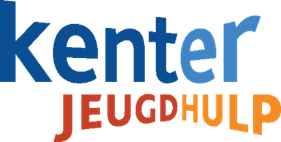 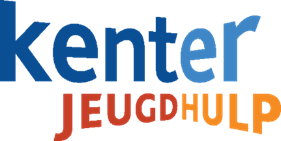 VERZEKERINGENMinderjarigen moeten worden verzekerd door hun wettelijke vertegenwoordigers. Dit kunnen de biologische ouders, de voogd of een voogdijinstelling zijn. * Eerst wordt altijd geprobeerd om de onderhoudsplichtige ouders aansprakelijk te stellen. De begeleider pleegzorg neemt hiervoor contact op met de onderhoudsplichtige ouders.VGZ heeft samen met Jeugdzorg Nederland een aanvullende zorgverzekering ontwikkeld. Deze aanvullende verzekering is voor kinderen die onder toezicht van Jeugdzorg staan.  Ook kan er een basisverzekering voor de kinderen bij VGZ worden afgesloten. Deze zorgverzekering voor pleegkinderen met een justitiële maatregel (OTS of voogdij) kan via de gecertificeerde instelling worden afgesloten. TOESLAGEN & BELASTINGDIENSTFinanciële regelingen bij de belastingdienst zijn vaak afhankelijk van uw eigen persoonlijke omstandigheden. Verder wijzigt de regelgeving rondom belastingen regelmatig. Onderstaande informatie is slechts informatief, u kunt er dan ook geen rechten aan ontlenen. De pleegvergoeding wordt door de belastingdienst niet gezien als inkomen maar als een onkostenvergoeding. De pleegvergoeding heeft dus geen invloed op een eventuele uitkering. De vergoeding is belastingvrij. Ook bij een eventueel beslag of schuldsanering mag de pleegvergoeding niet worden meegeteld. Leeftijd pleegkindBedrag per maandBedrag per dag0 t/m 8 jaar€ 561€ 18,439 t/m 11 jaar€ 568€ 18,6812 t/m 15 jaar€ 619€ 20,3416 t/m 17 jaar€ 683€ 22,4618 jaar en ouder€ 690€ 22,69VoltijdpleegoudersVrijwillige plaatsing, OTS & Pleegoudervoogdij, Voogdij bij Gecertificeerde InstellingFietsRichtlijn:4 t/m 11 jaar:    €   7512 t/m 20 jaar:    € 1501 keer in de 2 jaarIn overleg met de teamleider kan het bedrag naar boven aangepast worden.Schoolreis / (vrijwillige) ouderbijdrage basisonderwijsSchoolreis: werkelijke kostenVrijwillige ouderbijdrage wordt vergoed(Vrijwillige) ouderbijdrage voortgezet onderwijs€ 230 per jaar. Schoolreis / werkweek voortgezet onderwijs€ 250 per jaar. LaptopMax. eenmalig €450Alleen als de school dit verplicht voorschrijft (kopie uit schoolgids).Tussen schoolse opvang bij continue roosterVergoeding kostprijsSchool – en beroepskeuze testIn overlegBijlessen en huiswerkinstituutIn overlegAanschaf boeken en leermiddelenIn overlegBril, lenzen 
Contactlenzen vanaf 12 jaar.€ 230 per jaar.Alleen als de verzekeraar geen volledige vergoeding geeft of als de kosten boven de maximale vergoeding uit komt.Afwijzing toevoegen bij aanvraag.MedicijnenAlleen als de verzekeraar geen volledige vergoeding geeft of als de kosten boven de maximale vergoeding uit komt. Vergoeding alleen na overleg. Beugels en andere hulpmiddelenAlleen als de verzekeraar geen volledige vergoeding geeftof als de kosten boven de maximale vergoeding uit komt. Vergoeding alleen na overleg. Schade aan bezittingenAlleen als de schade niet vergoed wordt door een aansprakelijkheidsverzekering.Vergoeding alleen na overleg. Lichamelijke, psychologische en psychiatrische onderzoeken, therapieën die niet geheel door de zorgverzekering worden vergoed of die niet meer worden vergoed omdat de kosten boven de maximale vergoeding uitkomen  In overlegIdentiteitsbewijs en paspoort  Uittreksel geboorteregisterkostprijsVerbouwings- en inrichtingskosten huis pleegoudersIn overlegZwemles, muziekles en sport€ 300 per jaar.VoltijdpleegoudersVrijwillige plaatsing, OTS & Pleegoudervoogdij, Voogdij bij Gecertificeerde InstellingReiskosten ziekenhuisbezoeken / tandarts / therapie e.d. bij langdurige behandeling en meermalige (meer dan twee) bezoekenAuto:- Eerste 20 km, enkele reis, wordt niet vergoed.- Vergoeding € 0,19 per km.Openbaar vervoer:- Eigen bijdrage € 3,80 per enkele reis.- 1 begeleider ook vergoed enkele reis.- Openbaar vervoertarief 2e klas.- Declareren openbaar vervoer met betaalbewijs van de reis.Reiskosten school (alleen voortgezet onderwijs)Auto:- Eigen bijdrage pleegouders € 20 per maand.- Vergoeding € 0,19 per km.Openbaar vervoer:- Eigen bijdrage pleegouders € 20 per maand- Openbaar vervoertarief 2e klas.- Declareren openbaar vervoer d.m.v. uitdraai overzicht    persoonlijke OV chipkaart. Reiskosten naar rechtbankAuto:- Eerste 20 km, enkele reis, wordt niet vergoed.- Vergoeding € 0,19 per km.Openbaar vervoer:- Eigen bijdrage € 3,80, enkele reis.- 1 begeleider ook vergoed, eigen bijdrage € 3,80, enkele reis- Openbaar vervoertarief 2e klas. - Declareren openbaar vervoer met betaalbewijs van de reis. Taxikosten leerlingenvervoerIn overleg.- Alleen voor leerlingen uit het speciaal onderwijs.- Eigen bijdrage pleegouders € 20 per maand.- Alleen bij afwijzing leerlingenvervoer door de gemeente          (kopie afwijzing meesturen)Extreem hoge reiskosten die moeten worden gemaakt in het kader van familiecontacten.Auto:- Eerste 20 euro per maand wordt niet vergoed.- Vergoeding € 0,19 per km.Openbaar vervoer:- Eigen bijdrage 3,80 enkel reis. - 1 begeleider ook  vergoed. - Openbaar ververvoertarief 2e klas.- Declareren openbaar vervoer met betaalbewijs van de  reis. Reiskosten i.vm. studieAuto:- Eigen bijdrage pleegouders € 20 per maand.- Vergoeding € 0,19 per km.- Vergoeding reiskosten naar stage (bij geen stagevergoeding) in overleg. Openbaar vervoer:- Eigen bijdrage pleegouders € 20 per maand.- Openbaar vervoertarief 2e klas. - Declareren openbaar vervoer d.m.v. uitdraai overzicht persoonlijke OV chipkaart.- Vergoeding reiskosten naar stage (bij geen stagevergoeding) in overleg. Reiskosten speciaal onderwijs- Vergoeding in overleg en alleen als gemeente het reguliere vervoer heeft afgewezen. Vrijwillige plaatsing & OTSVrijwillige plaatsing & OTSVoogdij bij instellingVoogdij bij pleegoudersZorgverzekeringKinderen zijn verzekerd bij ouders. Kinderen zijn verzekerd bij ouders.Kinderen zijn verzekerd via Voogdij instelling.Kinderen zijn verzekerd bij pleegouders.Aanvullende zorgverzekeringKinderen zijn verzekerd bij ouders. Vergoeding mogelijk als ouders deze niet kunnen of willen afsluiten. *Kinderen zijn verzekerd bij ouders. Vergoeding mogelijk als ouders deze niet kunnen of willen afsluiten.*Voogdij instelling betaalt aanvullende verzekering.Pleegouders betalen aanvullende verzekering. WA verzekeringKinderen zijn verzekerd bij ouders. Het is mogelijk om een pleegkind op de eigen polis bij te schrijven.Kinderen zijn verzekerd bij ouders. Het is mogelijk om een pleegkind op de eigen polis bij te schrijven. Voogdij instelling betaalt WA verzekering. Pleegouders betalen WA verzekering. ToeslagKinderbijslagAls u een pleegvergoeding voor uw pleegkind ontvangt, kunt u geen kinderbijslag meer aanvragen. Vervalt om welke reden dan ook de pleegvergoeding, dan kan er wel een beroep worden gedaan op kinderbijslag.Ouders kunnen, als hun kind uit huis is geplaatst, in aanmerking komen voor kinderbijslag als zij minstens € 416 per kwartaal bijdragen aan het onderhoud van hun kind. Meer informatie hierover kunt u vinden op de website van de SVB: https://www.svb.nl/. Kindgebonden budgetPleegouders kunnen geen aanspraak maken op het kindgebonden budget. KinderopvangtoeslagVoor pleegkinderen is het mogelijk om de kinderopvangtoeslag aan te vragen. De pleegvergoeding wordt niet meegeteld bij het vaststellen van de hoogte van de kinderopvangtoeslag.ZorgtoeslagDe hoogte van de zorgtoeslag is afhankelijk van inkomen en vermogen. Het inkomen van een pleegkind heeft geen invloed op de hoogte van de zorgtoeslag van de pleegouders. Dit kan veranderen zodra het pleegkind 18 jaar wordt. HuurtoeslagDe pleegvergoeding wordt niet als inkomen gezien en telt dus niet mee voor de huurtoeslag. Het inkomen van een pleegkind kan wel worden meegenomen voor het berekenen voor de huurtoeslag.Inkomensafhankelijke combinatiekortingPleegouders hebben geen recht op de inkomensafhankelijke combinatiekorting voor hun pleegkinderen. 